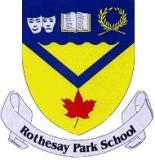 Kate Robarts Outstanding Student AwardApplication FormName of Student:  ____________________________      Homeroom:  ____________________1.	Community Service:	(a)	Total number of hours in your grade 8 year:  _____	(b)	Give examples of the types of Community Service Activities you’ve done this year:_______________________________________________________________________________________________________________________________________________________________________________________________________________________________________________________________2.	Order of the Maple Leaf:	Check the current level you have attained.	Member	[    ] – Received One				Companion		[    ] – Received five	Officer		[    ] – Received three				None of the above	[    ]3.	Academic Achievement:	Check your achievement levels at each grade level.	Grade 6					Grade 7					Expected in Grade 8	Honours   [    ]				Honours   [    ]				Honours   [    ]	High Honours   [    ]			High Honours   [    ]			High Honours   [    ]	None of the above   [    ]			None of the above   [    ]			None of the above   [    ]4.	School Based Activities:List the various school activities (teams, clubs, activity periods) you’ve participated in, during your grade 8 year:   ______________________________________________________________________________________________________________________________________________________________________________________5.	Leadership at RPS:	List and explain any school activities in which you’ve shown leadership, during this academic year.  _________________________________________________________________________________________________________________________________________________________________________________________________________________________________________________________________________________6.  	Why are you the best candidate for this award?		_______________________________________________________________________________________________________________________________________________________________________________________________________________________________________________________________________________________________________________________________________________________________________________________________________________________________________________________________________